Ftesë për aplikim ne Pavijonin Kosovar së Bienales së Artit në Venecia, 2024Ekspozita e 60 – të Ndërkombëtare e Artit në Bienalen e Venecias për vitin 2024Ministria e Kulturës Rinisë dhe Sportit shpall ftesë publike për artistë dhe kuratorë për përfaqësim të Republikës së Kosovës në Edicionin e 60-të të Bienales së Artit në Venecia, që do të hapet për publikun më 20 prill 2024. Data e publikimit të thirrjes: 21.07.2023Data e fundit për dorëzimin e aplikimit: 01.09.2023Ju lutemi, para se të plotësoni formularin, lexoni me kujdes udhëzimet për dorëzim!Forma duhet të plotësohet me kujdes, në formë elektronike, sa më qartë që të jetë e mundur, në mënyrë që të mund të bëhet një vlerësim sa më i mirë i cilësisë së projekt-propozimeve. Informatat duhet të jenë të sakta e të plota, në mënyrë që të japin detaje të mjaftueshme për të kuptuar në mënyrë të qartë projekt-propozimet.    Aplikacioni 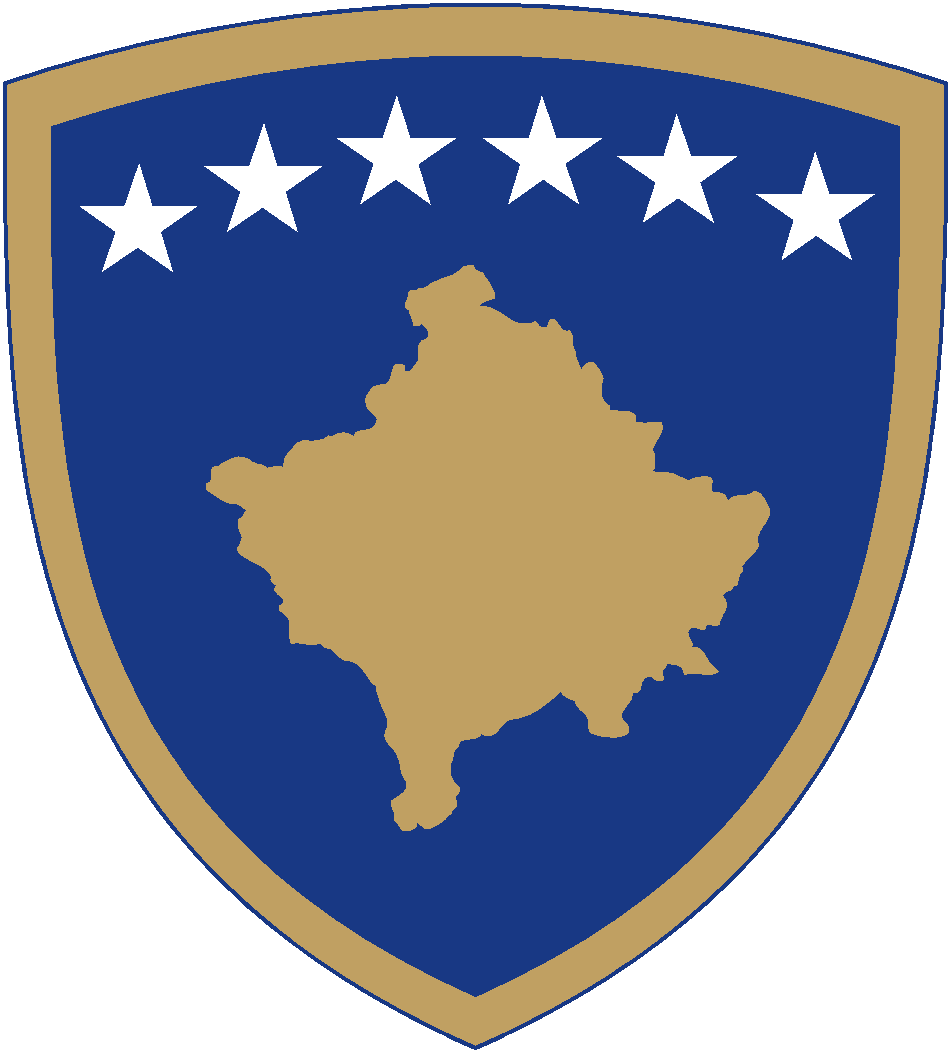 Republika e KosovësRepublika Kosova – Republic of KosovoQeveria – Vlada – GovernmentMinistria e Kulturës, Rinisë dhe Sportit / Ministarstvo Kulture, Omladine i Sporta / Ministry of Culture, Youth and SportsI.I.INFORMATA TË PËRGJITHSHME PËR APLIKUESIN INFORMATA TË PËRGJITHSHME PËR APLIKUESIN INFORMATA TË PËRGJITHSHME PËR APLIKUESIN INFORMATA TË PËRGJITHSHME PËR APLIKUESIN INFORMATA TË PËRGJITHSHME PËR APLIKUESIN INFORMATA TË PËRGJITHSHME PËR APLIKUESIN INFORMATA TË PËRGJITHSHME PËR APLIKUESIN INFORMATAT BAZË PËR  APLIKUESIN  INFORMATAT BAZË PËR  APLIKUESIN  INFORMATAT BAZË PËR  APLIKUESIN  INFORMATAT BAZË PËR  APLIKUESIN  INFORMATAT BAZË PËR  APLIKUESIN  INFORMATAT BAZË PËR  APLIKUESIN  INFORMATAT BAZË PËR  APLIKUESIN  INFORMATAT BAZË PËR  APLIKUESIN  INFORMATAT BAZË PËR  APLIKUESIN  1.1.Emri dhe MbiemriEmri dhe MbiemriEmri dhe Mbiemri2.2.Adresa (Rruga dhe numri)Adresa (Rruga dhe numri)Adresa (Rruga dhe numri)3.3.Kodi postarKodi postarKodi postar4.Komuna5.5.Nr. i tel.Nr. i tel.Nr. i tel.7.7.Faqja e internetitFaqja e internetitFaqja e internetit8.8.Vërtetimi mbi dëshminë e llogarisë bankare (t’i bashkëngjitet formularit) Vërtetimi mbi dëshminë e llogarisë bankare (t’i bashkëngjitet formularit) Vërtetimi mbi dëshminë e llogarisë bankare (t’i bashkëngjitet formularit) 9.9.CV-ja e aplikuesve (t’i bashkëngjitet formularit) CV-ja e aplikuesve (t’i bashkëngjitet formularit) CV-ja e aplikuesve (t’i bashkëngjitet formularit) CV-ja e aplikuesve (t’i bashkëngjitet formularit) CV-ja e aplikuesve (t’i bashkëngjitet formularit) CV-ja e aplikuesve (t’i bashkëngjitet formularit) CV-ja e aplikuesve (t’i bashkëngjitet formularit) 10.10.Letra motivuese (500-700 fjalë) (t’i bashkëngjitet formularit) Letra motivuese (500-700 fjalë) (t’i bashkëngjitet formularit) Letra motivuese (500-700 fjalë) (t’i bashkëngjitet formularit) Letra motivuese (500-700 fjalë) (t’i bashkëngjitet formularit) Letra motivuese (500-700 fjalë) (t’i bashkëngjitet formularit) Letra motivuese (500-700 fjalë) (t’i bashkëngjitet formularit) Letra motivuese (500-700 fjalë) (t’i bashkëngjitet formularit) II.INFORMACIONET MBI PROJEKTIN INFORMACIONET MBI PROJEKTIN INFORMACIONET MBI PROJEKTIN INFORMACIONET MBI PROJEKTIN INFORMACIONET MBI PROJEKTIN INFORMACIONET MBI PROJEKTIN INFORMACIONET MBI PROJEKTIN INFORMACIONET MBI PROJEKTIN 1.Emri i projektit /ekspozitësEmri i projektit /ekspozitësEmri i projektit /ekspozitës2.Koncepti i projekt-propozimit për ekspozitën (narracioni, jo më pak se 800 fjalë)Koncepti i projekt-propozimit për ekspozitën (narracioni, jo më pak se 800 fjalë)Koncepti i projekt-propozimit për ekspozitën (narracioni, jo më pak se 800 fjalë)Koncepti i projekt-propozimit për ekspozitën (narracioni, jo më pak se 800 fjalë)Koncepti i projekt-propozimit për ekspozitën (narracioni, jo më pak se 800 fjalë)Koncepti i projekt-propozimit për ekspozitën (narracioni, jo më pak se 800 fjalë)Koncepti i projekt-propozimit për ekspozitën (narracioni, jo më pak se 800 fjalë)Koncepti i projekt-propozimit për ekspozitën (narracioni, jo më pak se 800 fjalë)4.    Përshkrimi i objektivave të synuara  përmes zbatimit të projektit / ekspozitës4.    Përshkrimi i objektivave të synuara  përmes zbatimit të projektit / ekspozitës4.    Përshkrimi i objektivave të synuara  përmes zbatimit të projektit / ekspozitës4.    Përshkrimi i objektivave të synuara  përmes zbatimit të projektit / ekspozitës4.    Përshkrimi i objektivave të synuara  përmes zbatimit të projektit / ekspozitës4.    Përshkrimi i objektivave të synuara  përmes zbatimit të projektit / ekspozitës4.    Përshkrimi i objektivave të synuara  përmes zbatimit të projektit / ekspozitës4.    Përshkrimi i objektivave të synuara  përmes zbatimit të projektit / ekspozitës4.    Përshkrimi i objektivave të synuara  përmes zbatimit të projektit / ekspozitës5.Mediumi në të cilën do të implementohet projekti artistik Mediumi në të cilën do të implementohet projekti artistik Mediumi në të cilën do të implementohet projekti artistik Mediumi në të cilën do të implementohet projekti artistik Mediumi në të cilën do të implementohet projekti artistik Mediumi në të cilën do të implementohet projekti artistik Mediumi në të cilën do të implementohet projekti artistik Mediumi në të cilën do të implementohet projekti artistik 6.Cili është grupi i synuar, ndikimi dhe përfshirja direkte e grupit në projektCili është grupi i synuar, ndikimi dhe përfshirja direkte e grupit në projektCili është grupi i synuar, ndikimi dhe përfshirja direkte e grupit në projektCili është grupi i synuar, ndikimi dhe përfshirja direkte e grupit në projektCili është grupi i synuar, ndikimi dhe përfshirja direkte e grupit në projektCili është grupi i synuar, ndikimi dhe përfshirja direkte e grupit në projektCili është grupi i synuar, ndikimi dhe përfshirja direkte e grupit në projektCili është grupi i synuar, ndikimi dhe përfshirja direkte e grupit në projekt7.Plani i realizimit të projektit në shtrirje kohore deri në realizim (muaj kalendarik)Plani i realizimit të projektit në shtrirje kohore deri në realizim (muaj kalendarik)Plani i realizimit të projektit në shtrirje kohore deri në realizim (muaj kalendarik)Plani i realizimit të projektit në shtrirje kohore deri në realizim (muaj kalendarik)Plani i realizimit të projektit në shtrirje kohore deri në realizim (muaj kalendarik)Plani i realizimit të projektit në shtrirje kohore deri në realizim (muaj kalendarik)Plani i realizimit të projektit në shtrirje kohore deri në realizim (muaj kalendarik)Plani i realizimit të projektit në shtrirje kohore deri në realizim (muaj kalendarik)